Инструкция для формирования Экспресс-консультацииПройти по ссылке https://xn--l1agf.xn--p1ai/services/reg-support-map/В поле «Субъект РФ» выбрать «Новгородскую область» - Нажать «Применить» - Нажать на карте на «Великий Новгород»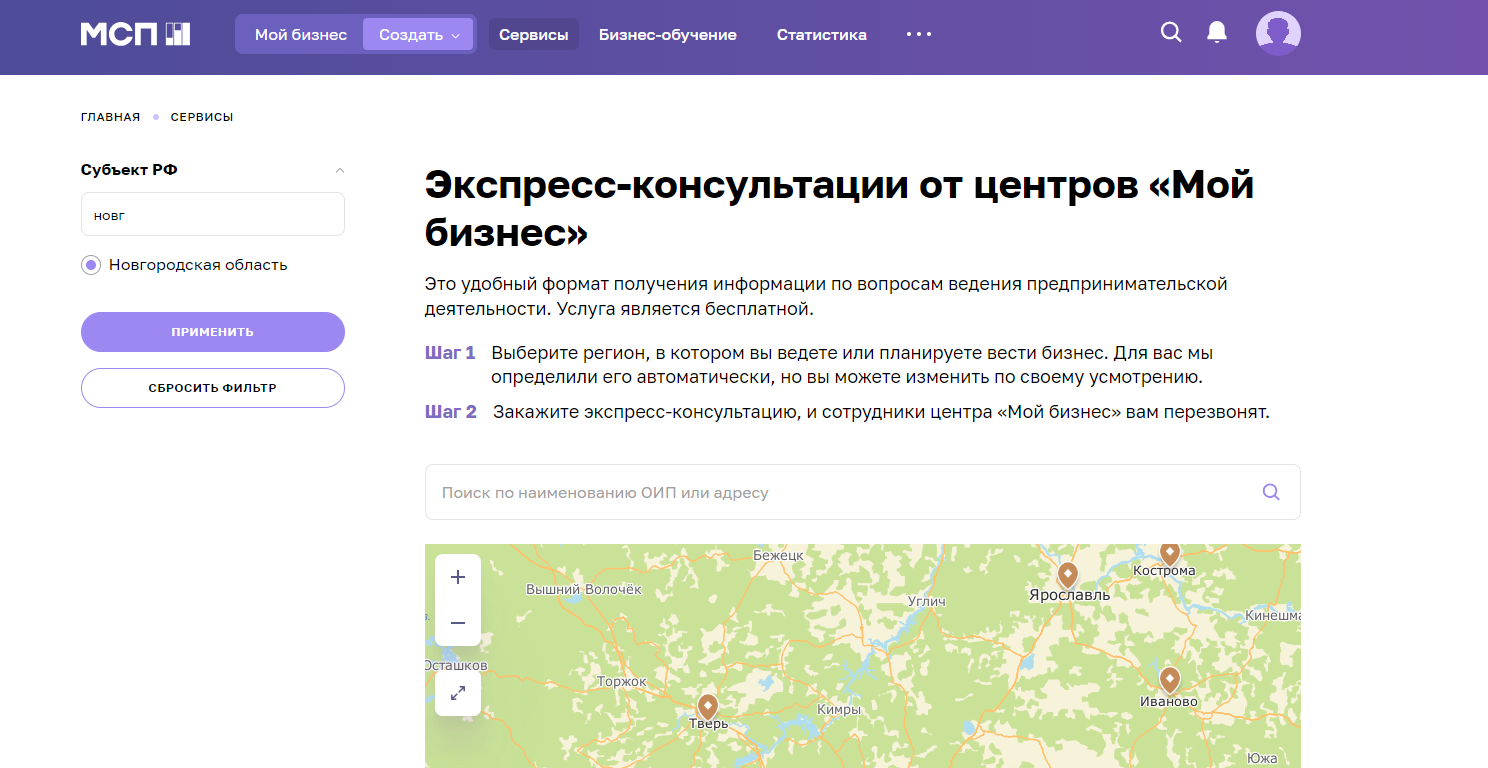 В открывшемся окне нажать «Заказать консультацию»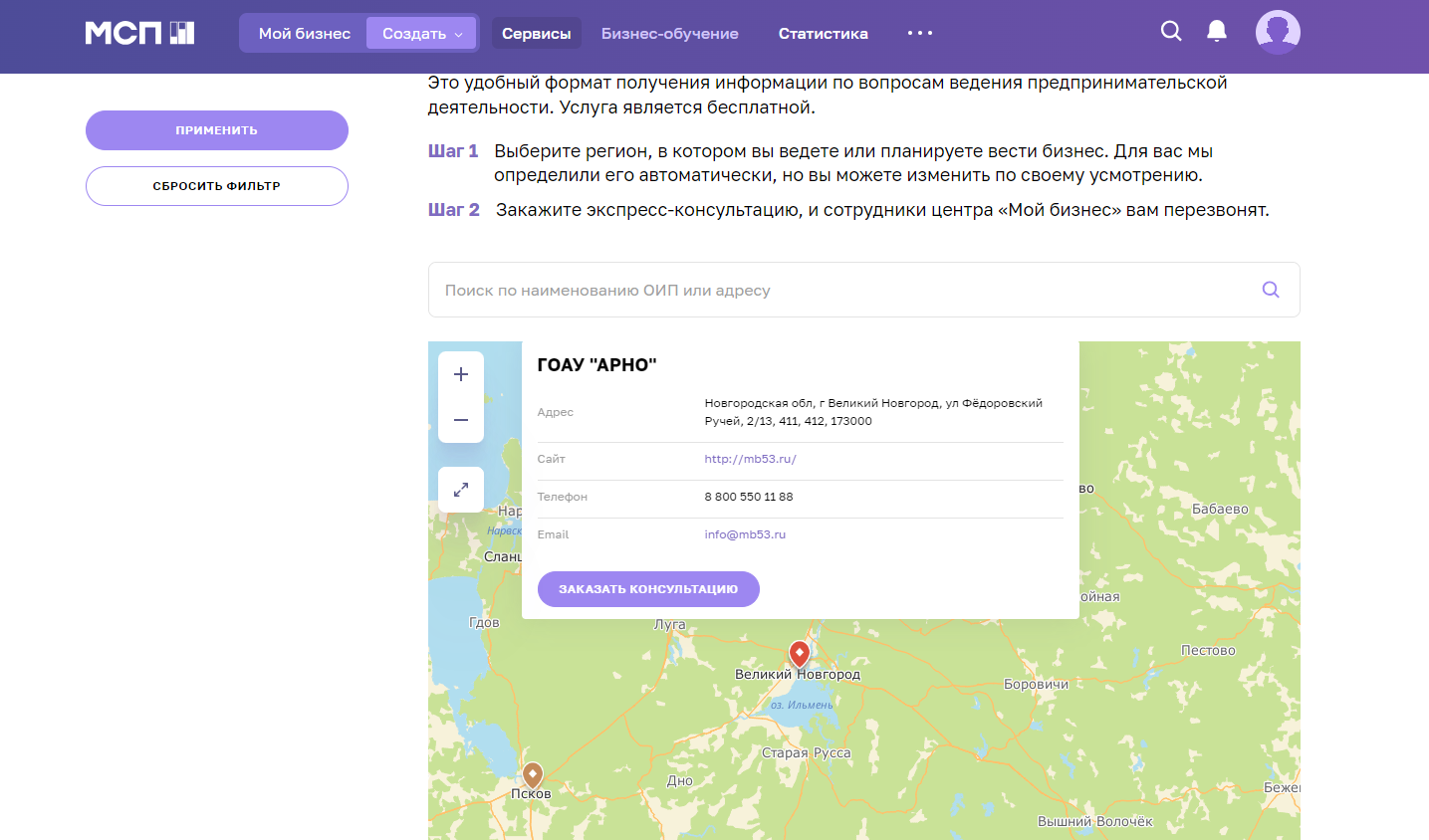 Персональные данные подтягиваются с Госуслуг. Нажать кнопку «Отправить»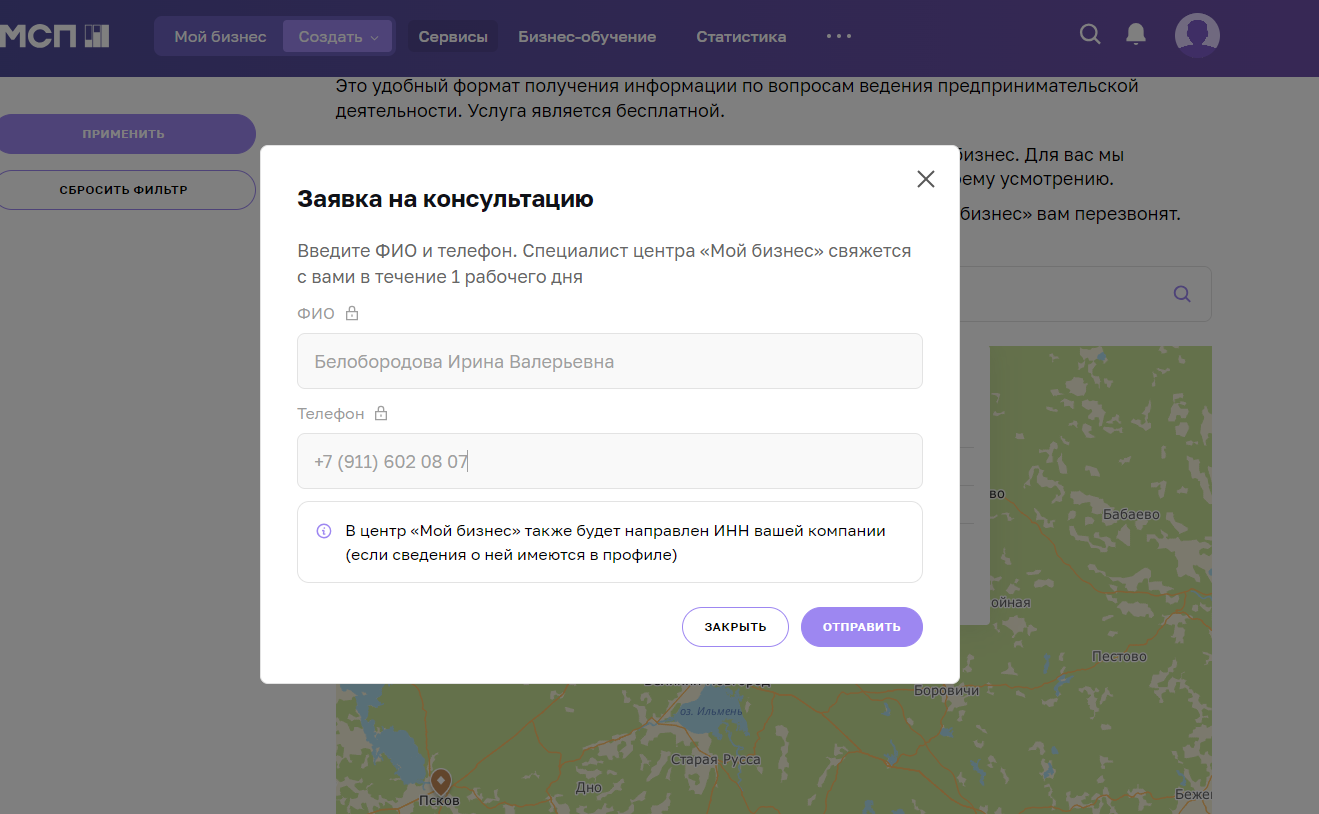 